Základní škola a Mateřská škola Brumovice, okres Břeclav, příspěvková organizaceJídelní lístek		Týden	 od:  5. 6. 2023	do: 9. 6. 20235. 6. 2023	6. 6. 20237. 6. 2023 8. 6. 2023 9. 6. 2023 Jídlo je určené k okamžité spotřebě.Pitný režim je zajištěný celý den! Denně je k obědu možnost výběru šťávy, vody nebo mléka.Změna jídelníčku vyhrazena.Zodpovídá: vedoucí ŠJ Veronika VeseláVaří: Eva Hájková, Martina Stejskalová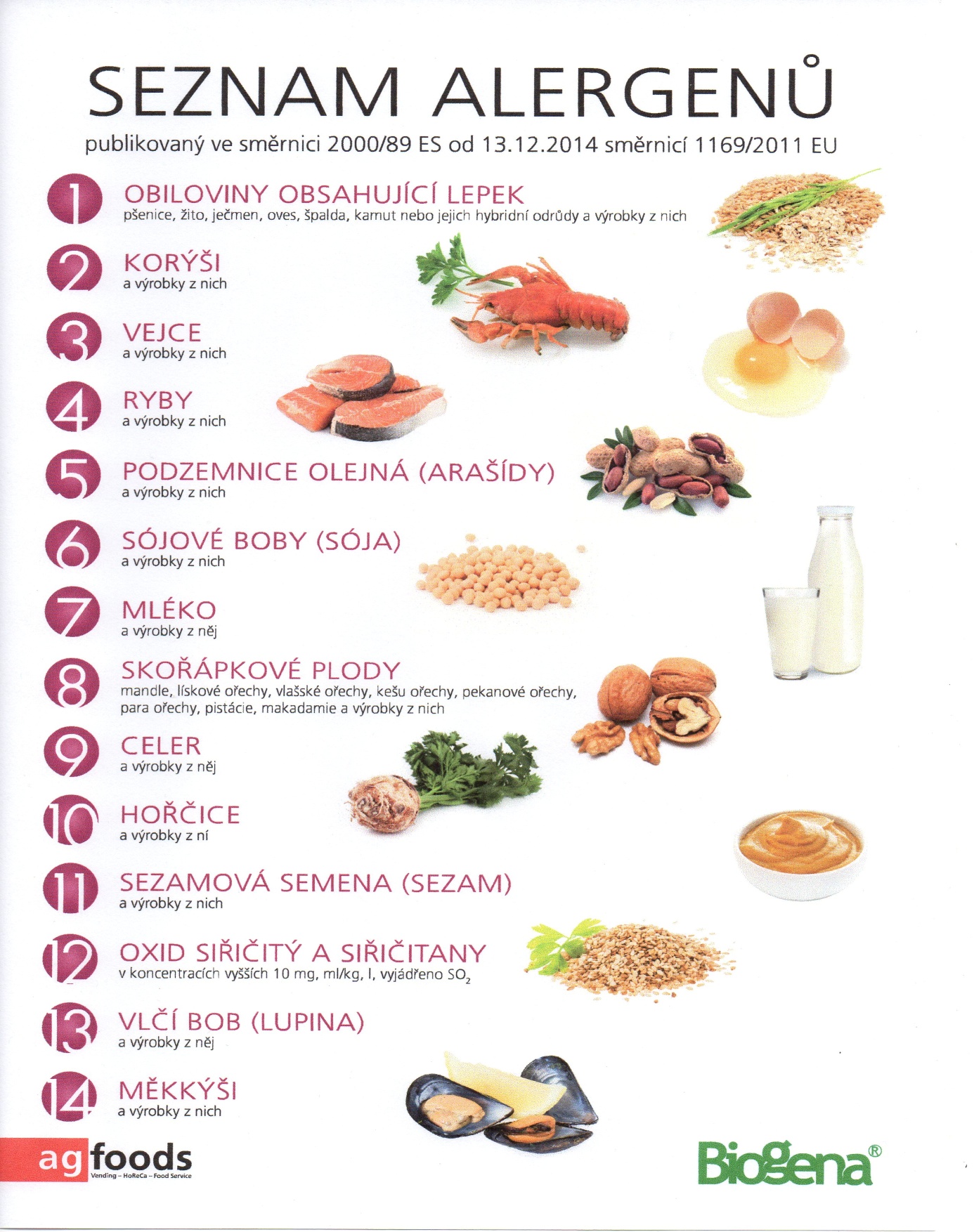 OBILOVINY  OBSAHUJÍCÍ  LEPEK:          1	a)     pšenice					b)     žito					c)     oves					d)     špalda  					e)     kamut Pondělí1ad,5,6,7,8Přesnídávkamüssli v mléku, ovoce, šťáva1e,9Polévkabramboračka 1ab,3,7Obědhrachová kaše, vejce, žitnopšen.chléb, okurek, ZŠ jogurt, ovoce,  voda1ab,7Svačinakmínový chléb s brokolicovou pomazánkou, zelenina, šťávaÚterý1b,6,7,10,11,12,131b,6,7,10,11,12,13PřesnídávkaPřesnídávkacelozrnný chléb s kuřecí pomazánkou, ovoce, ochucené mlékocelozrnný chléb s kuřecí pomazánkou, ovoce, ochucené mléko1ab,3,91ab,3,9PolévkaPolévkačesnečka s opraž.žitnopšen.chlebemčesnečka s opraž.žitnopšen.chlebem4,74,7ObědObědlosos na másle, bramborová kaše, salát z čínského zelí, šťávalosos na másle, bramborová kaše, salát z čínského zelí, šťáva1ab,71ab,7SvačinaSvačinažitnopšen.chléb s luštěninovou pomazánkou, zelenina, šťávažitnopšen.chléb s luštěninovou pomazánkou, zelenina, šťávaStředa1ac,7,11Přesnídávkasezamová bulka s taveným sýrem, ovoce, mléko1a,9Polévkakvětáková s bulgurem1a,3,7Obědsekaná, rajská omáčka, těstoviny, šťáva1ab,7Přesnídávkažitnopšen.chléb s mrkvovou pomazánkou, šťávaČtvrtek1ab,2,71ab,2,7PřesnídávkaPřesnídávkažitnopšen.chléb s krabí pomazánkou, zelenina, šťávažitnopšen.chléb s krabí pomazánkou, zelenina, šťáva1a,3,91a,3,9PolévkaPolévkakmínová s kapánímkmínová s kapáním77ObědObědkuřecí stehno v jogurtovo-česnekové marinádě, opékané brambory, ZŠ ovocný salát, šťávakuřecí stehno v jogurtovo-česnekové marinádě, opékané brambory, ZŠ ovocný salát, šťáva1ac,71ac,7PřesnídávkaPřesnídávkarohlík s máslem a medem, ovoce, mlékorohlík s máslem a medem, ovoce, mlékoPátek1a,3,71a,3,7PřesnídávkaPřesnídávkaloupáček, ovoce, bílá kávaloupáček, ovoce, bílá káva1a,91a,9PolévkaPolévkavývar s rýží a hráškemvývar s rýží a hráškem1a,3,71a,3,7ObědObědsvíčková na smetaně, knedlík, šťávasvíčková na smetaně, knedlík, šťáva1ab,71ab,7SvačinaSvačinakmínový chléb s budapešťskou pomazánkou, zelenina, šťávakmínový chléb s budapešťskou pomazánkou, zelenina, šťáva